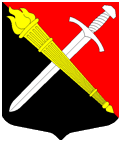 ПРОЕКТСОВЕТ ДЕПУТАТОВ  муниципальное образование Тельмановское сельское поселение Тосненского района Ленинградской области      РЕШЕНИЕ № 203Принято советом депутатов 24 февраля 2021 годаО повторном рассмотрении обращения Губернатора Ленинградской области «Об удалении главы муниципального образования в отставку»В соответствии с положениями статьи 74.1 Федерального закона от 06.10.2003 года № 131-ФЗ «Об общих принципах организации местного самоуправления в Российской Федерации», Уставом муниципального образования Тельмановское сельское поселение Тосненского района Ленинградской области, совет депутатов муниципального образования Тельмановское сельское поселение Тосненского района Ленинградской областиРЕШИЛ:1. В соответствии с частью 8, с пунктом 2 части 13, части 16, статьи 74.1 Федерального закона от 06.10.2003 года № 131-ФЗ «Об общих принципах организации местного самоуправления в Российской Федерации» отказать в удовлетворении обращения Губернатора Ленинградской области от 18.11.2020 №034-1991/2020-0-1 «об удалении Главы муниципального образования в отставку» в полном объеме, в связи с предоставленными Главой муниципального образования документами и пояснениями. 2. Аппарату по обеспечению деятельности совета депутатов муниципального образования Тельмановское сельское поселение Тосненского района Ленинградской области обеспечить направление настоящего решения в аппарат администрации Губернатора и Правительства Ленинградской области.3. Настоящее решение вступает в силу с момента его принятия.4. Контроль за исполнением настоящего решения возложить на Главу муниципального образования Тельмановское сельское поселение Тосненского района Ленинградской области.Глава муниципального образования 			                            Н.Б. Егорова